Math 142Test #2 Review ProblemsSpring 2013Name: ____________________________Multiple Choice: Choose the answer that best fits as the solution to the question.1.  If you were to be asked to write to proof using an indirect proof (as the method) for the statement below, what would be trying to prove? Given Statement: “If 2n is rational, then n is rational.”A) If n is irrational, then 2n is irrational.B) If 2n is irrational, then n is irrational.C) If n is rational, then 2n is irrational.D) If 2n is rational, then 2n is rational.E) None of these2. Compute: 23 mod 6	A) 6	B) None of theseC) 4	D) 3E) 5For questions 3 and 4, us the following information:, ,,     3. 	A) 	B) UC) 	D) 	E) None of these     4. A) {2, 6}B) 		C) {6, 7}	     D) E) None of these5. If a set has 1 element, how many subsets exist for the given set?1234None of these6. Given N is the set of natural numbers. U = {N}; A = {x : x and x > 100}, find A’.{0, 1, 2, 3, 4…….100}{0, 1, 2, 3, 4 …….99}{0, 1, 2, 3, 4 ……101}{0, 1, 2, 3, 4……..98}{101, 102, 103, 104…..}7. What shaded region is given below?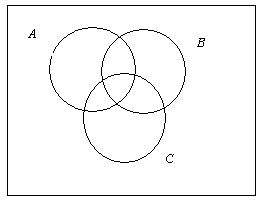 A) 	B)     C)    D)   E) Answer questions 8-9 given the following information:A survey of 75 students was taken and the following information was obtained:	30 took a Math course their first semester, freshman year.	45 took an English course their first semester, freshman year	22 students took both a math course and English course first semester of their freshman year.8. How many students did not take math during their first semester, freshman year?23302255None of these9. How many students took neither of the courses during their first semester, freshman year?	A) 23	B) 30	C) 22	D) 55	E) None of these